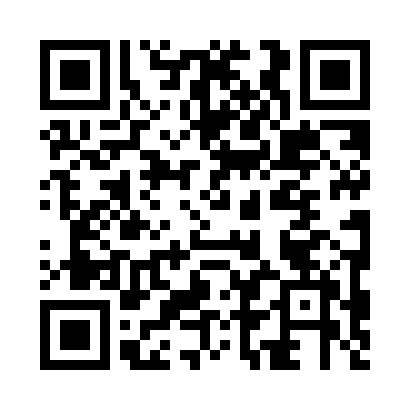 Prayer times for Catefica, PortugalSat 1 Jun 2024 - Sun 30 Jun 2024High Latitude Method: Angle Based RulePrayer Calculation Method: Muslim World LeagueAsar Calculation Method: HanafiPrayer times provided by https://www.salahtimes.comDateDayFajrSunriseDhuhrAsrMaghribIsha1Sat4:176:131:356:438:5710:452Sun4:166:131:356:448:5810:463Mon4:166:121:356:448:5910:474Tue4:156:121:356:458:5910:485Wed4:156:121:366:459:0010:496Thu4:146:111:366:459:0010:507Fri4:136:111:366:469:0110:518Sat4:136:111:366:469:0110:519Sun4:136:111:366:469:0210:5210Mon4:126:111:376:479:0310:5311Tue4:126:111:376:479:0310:5312Wed4:126:111:376:479:0310:5413Thu4:126:111:376:489:0410:5514Fri4:116:111:376:489:0410:5515Sat4:116:111:386:489:0510:5616Sun4:116:111:386:499:0510:5617Mon4:116:111:386:499:0510:5618Tue4:116:111:386:499:0610:5719Wed4:116:111:386:499:0610:5720Thu4:126:111:396:509:0610:5721Fri4:126:111:396:509:0610:5822Sat4:126:121:396:509:0710:5823Sun4:126:121:396:509:0710:5824Mon4:136:121:406:509:0710:5825Tue4:136:131:406:519:0710:5826Wed4:146:131:406:519:0710:5827Thu4:146:131:406:519:0710:5828Fri4:156:141:406:519:0710:5829Sat4:156:141:416:519:0710:5730Sun4:166:151:416:519:0710:57